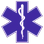 Poliklinika Prahy 7Františka Křížka 683/22, 170 00 Praha 7IČ: 44797362, DIČ: CZ44797362
IČZ: 07003000Tel: 270 005 666Objednávka čísloVyřizujeDatum21080201Martina Baierová2.8.2021DodavatelMR Diagnostic s.r.o.Pod Višňovkou 1662/21Praha 4 140 00IČ: 25245791DIČ: CZ25245791telefon: 245 005 648Přesný popis dodávky/služby:                                                                                                           OTRNObjednáváme tímto na základě Vaší nabídky č. 21NA0629 spotřební materiál pro přístroj NIOX VERO12-1830 NIOX VERO Test Kit 300, Senzor a filtry pro měření, životnost 12 měsícůFakturační  a dodací adresa:Františka Křížka 683/22, 170 00 Praha 7IČ: 44797362, DIČ: CZ44797362Na faktuře prosím uvádějte číslo objednávky: 21080201Smluvní strany berou na vědomí, že text objednávky je veřejně přístupnou listinou ve smyslu zákona o svobodném přístupu k informacím a že Poliklinika Prahy 7 jako povinný subjekt má povinnost na žádost žadatele poskytnout informace o tomto smluvním vztahu včetně poskytnutí kopie objednávky. Smluvní strany dále souhlasí se zveřejněním této objednávky a jejich případných dodatků v registru smluv zřízeném zák. č. 340/2015 Sb.Nejsme plátce DPHPřesný popis dodávky/služby:                                                                                                           OTRNObjednáváme tímto na základě Vaší nabídky č. 21NA0629 spotřební materiál pro přístroj NIOX VERO12-1830 NIOX VERO Test Kit 300, Senzor a filtry pro měření, životnost 12 měsícůFakturační  a dodací adresa:Františka Křížka 683/22, 170 00 Praha 7IČ: 44797362, DIČ: CZ44797362Na faktuře prosím uvádějte číslo objednávky: 21080201Smluvní strany berou na vědomí, že text objednávky je veřejně přístupnou listinou ve smyslu zákona o svobodném přístupu k informacím a že Poliklinika Prahy 7 jako povinný subjekt má povinnost na žádost žadatele poskytnout informace o tomto smluvním vztahu včetně poskytnutí kopie objednávky. Smluvní strany dále souhlasí se zveřejněním této objednávky a jejich případných dodatků v registru smluv zřízeném zák. č. 340/2015 Sb.Nejsme plátce DPHPřesný popis dodávky/služby:                                                                                                           OTRNObjednáváme tímto na základě Vaší nabídky č. 21NA0629 spotřební materiál pro přístroj NIOX VERO12-1830 NIOX VERO Test Kit 300, Senzor a filtry pro měření, životnost 12 měsícůFakturační  a dodací adresa:Františka Křížka 683/22, 170 00 Praha 7IČ: 44797362, DIČ: CZ44797362Na faktuře prosím uvádějte číslo objednávky: 21080201Smluvní strany berou na vědomí, že text objednávky je veřejně přístupnou listinou ve smyslu zákona o svobodném přístupu k informacím a že Poliklinika Prahy 7 jako povinný subjekt má povinnost na žádost žadatele poskytnout informace o tomto smluvním vztahu včetně poskytnutí kopie objednávky. Smluvní strany dále souhlasí se zveřejněním této objednávky a jejich případných dodatků v registru smluv zřízeném zák. č. 340/2015 Sb.Nejsme plátce DPHTermín dodání8/20218/2021Celková max cena62 799,- Kč včetně DPH62 799,- Kč včetně DPHVystavilSprávce rozpočtuPříkazce operaceMartina BaierováKatarína Šťastnádoc.MUDr. Eduard Kučera CSc.